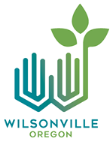 Website and Social Media Release Form(minors)I, the undersigned, do hereby grant permission to The City of Wilsonville to post my and/or my child’s story, photo, or other item, hereinafter referred to as “Materials,” I submit to and for The City of Wilsonville’s Website, social media account(s). I hereby release you, your representative, employees, managers, members, officers, parent organizations, subsidiaries, and directors, from all claims and demands arising out of or in connection with any use of said “Materials”, including, without limitation, all claims for invasion of privacy, infringement of my right of publicity, defamation and any other personal and/or property rights. I acknowledge and agree that no sums whatsoever will be due to me as a result of the use and/or exploitation of the “Materials” or any rights therein. Parent/Guardian signature _________________________________ 	Date ________________ Parent/Guardian Name:   ___________________________________________________________ Address: _______________________________________________________________________ I acknowledge that my child is under 18 years old and lacks the legal capacity to enter into binding agreements. Accordingly, I have read this Release and consent to my child’s inclusion in the Materials will not contest the rights granted in this Release, and shall assist and support you in any and all legal proceeding for affirmation of this Agreement, should you choose to have a court of law affirm this Agreement. Child’s Name (printed): _____________________________________________________________ Parent or Legal Guardian Signature:  ___________________________________________________Please make a copy of this form for your own records and mail or fax the signed original to:Kerry RappoldCity of Wilsonville29799 SW Town Center Loop EWilsonville, OR 97070Fax:  503.682.7025